Adı:                        Soyadı:                            Sınıf:	                No:                            Aldığı Not:….. MESLEKİ VE TEKNİK ANADOLU LİSESİ 2017-2018 EĞİTİM ÖĞRETİM YILI 11.SINIF ASEPTİK UYGULAMALAR DERSİ 1.DÖNEM 1.YAZILI SORULARI1) Aşağıdakilerden hangisi MSÜ’de bulunmayan alandır? ( 3 puan )A) Kirli alan   B) Temiz alan   C) Steril alan  D) Destek alanı   E) Atık depo alanı2) Aşağıdakilerden faaliyetlerden hangisi kirli alanda gerçekleştirilir? ( 3 puan )   A) Alet bakımı          B) Paketleme          C) Kontamine alet alma ve sıralama     D) Steril edilmek üzere paketlenmiş malzemeleri güvenli bekletme E) Tekstil katlama ve depolama  3) Aşağıdakilerden hangisi cerrahi asepsinin temel ilkelerinden değildir? ( 3 puan )    A) Steril bir paketin dışı da sterildir.          B) Steril cisim, bel düzeyinin üzerinde tutulmalıdır.     C) Steril alana sırt dönülmemelidir.         D) Steril objeler, gerektiğinde steril eldiven ile tutulmalıdır.                           E) Steril bir kumaşa herhangi bir sıvı sıçratılmamalıdır.4) Aşağıdaki durumlardan hangisinde eller yıkanmaz?  ( 3 puan )   A) Hasta ile temas öncesinde    B) Eldivenleri giyince     C) Hasta bakımı sırasında kontamine bölgeden temiz bölgeye geçerken    D) Kana ve vücut sıvılarına dokununca    E) Hasta yakınında bulunan malzemelere temas sonrasında 5) Aşağıdakilerden hangisi sterilizasyon yöntemlerinden biri değildir? ( 3 puan )   A) Isı ile sterilizasyon            B) Kimyasal maddelerle sterilizasyon    C) Süzme ile sterilizasyon   D) Ön işlemli sterilizasyon   E) Işınlarla sterilizasyon6) Enfeksiyon riskine göre araç gereç sınıflandırmasında aşağıda verilen eşleşmelerden hangisi yanlış verilmiştir? ( 3 puan )   A) Steteskop  →  Yarı kritik malzeme   B) İğne  →  Kritik malzeme   C) Katater  →  Kritik malzeme                D) Endoskop  →  Yarı kritik malzeme     E) Yatak takımları  →  Kritik olmayan malzeme7) Aşağıdakilerden hangisi el yıkama çeşitlerinden biri değildir? ( 3 puan )   A) Hijyenik el yıkama        B) Kimyasal el yıkama C) El antisepsisi ile el yıkama    D) Cerrahi el yıkama         E) Sosyal el yıkama 8) Aşağıdakilerden hangisi temiz alan ana faaliyetleri içerisinde yer almaz? ( 3 puan )   A) Alet bakım, kontrolü    B) Paketleme    C) Paketlenmiş malzemeleri güvenli bekletme   D) Manuel alet ve malzeme yıkama   E) Temiz alanda kullanılacak malzemeleri ve personel koruyucu ekipmanları depolama9) Amaç geçici florayı inhibe etmek, kalıcı florayı ise olabildiğince azaltmaktır. Eller antiseptik maddeyle yıkanır. Yıkama süresi en az 2-3 dakika olmalıdır.     Yukarıda tanımı verilen el yıkama çeşidi aşağıdakilerden hangisidir? ( 3 puan )A)Cerrahi el yıkama                B) Sosyal el yıkama                           C) Fiziksel el yıkama                       D) Hijyenik el yıkama                     E) Kimyasal el yıkama10) Yüksek frekanslı ses dalgaları yoluyla tıbbi malzeme üzerindeki kirlerin mekanik yolla uzaklaştırılmasını sağlayan yıkama yöntemi hangisidir? ( 3 puan )   A) Elle yıkama     	       B) Ultrasonik yıkama   		 C) Kimyasal malzemelerle yıkama    D) Dezenfektör makineleriyle         E) Flambaj ile11) Steril malzemelerinin depolanması/korunması ile ilgili aşağıda verilenlerden hangisi yanlıştır? ( 3 puan )   A) Çift kat wrap ile paketlenmiş malzemeler 30 gün saklanmalıdır.     B) Kullanımda ilk steril edilip depolanan malzemeler önce kullanılmalıdır.   C) Polipropilen tyveck poşet ile paketlenen malzemeler  1 ay saklanmalıdır.   D) Sterilizasyon poşetleriyle paketlenen malzemeler 6 ay saklanmalıdır.   E) Çift kat tekstil ile paketlenmiş malzemeler 30 gün saklanmalıdır.12) Steril edilen araç gereçlerin paketlenmesi ile ilgili aşağıda verilenlerden hangisi doğrudur? ( 3 puan )   A) Aşınma, korozyon, deformasyon ya da başka tür bir hasar görülen aletler kullanım dışı bırakılmamalı tekrar kullanılmalıdır.   B) Alet ve malzemeler kurutulmamalıdır.   C) Paketin bütünlüğü bozulmamış olmalıdır.   D) Sterilizasyon metodu ile uyumsuz olmalıdır.   E)  Paketleme malzemesinin toksik içeriği olmalıdır.13) Cerrahi asepsi ilkeleri ile olarak aşağıda verilen bilgilerden hangisi yanlıştır? ( 3 puan )   A) Steril objenin paketleri vücuttan uzağa doğru açılmalıdır.   B) Steril ve nonsteril objeler ayrı yerlerde saklanmalıdır.   C) Yüz daima steril alan ve objeye dönük olmalıdır.   D) Steril objeler bel seviyesinden yukarıda ve görüş alanı içinde tutulmalıdır.   E) Sterilliğinden şüphe edilen objeler dekontamine kabul edilmelidir.14) Aşağıdakilerden hangisi sterilizasyon yöntemlerinden değildir? ( 3 puan )  A) Isı ile sterilizasyon   B) Süzme ile sterilizasyon   C)İndikatör ile sterilizasyon   D) Kimyasal maddelerle sterilizasyon    E) Işınlarla sterilizasyon 15) Patojen etkenlerin bir hastadan ya da bölgeden, diğer bir hasta ya da bölgeye yayılımını önlemek için yapılan işlem aşağıdakilerden hangisidir? ( 3 puan )   A) Medikal Asepsi     B) Cerrahi Asepsi    C) Validasyon    D)Bioburden    E) İndikatör1) Merkezi Sterilizasyon Ünitesinde bulunan alanların hangi renkte çizgilerle ayrıldıklarını yazınız. ( 15 puan )2) Koruyucu bariyerleri giyme ve çıkarma sırasını yazınız. ( 15 puan )3) Sterilizasyon aşamaları ve dekontaminasyon aşamalarını çiziniz. ( 15 puan )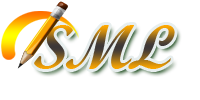 